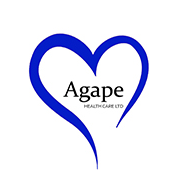 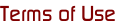 The use of this site and information seen on this site is not open for any mis-representation of Agape Health Care Ltd. This site and the services described herein.The Agape Health Care web-site addresses and all content and images contained within the web-site, as well as all copyright, trademark, Logo and other rights therein, are owned or licensed by Agape Health Care. Nothing contained on the Agape Health Care web-site should be construed as granting, by implication, or otherwise, any license or right in or to such information or trademarks without the written permission of Agape Health Care. You agree not to copy, use or otherwise infringe upon any trademarks or Logo contained in the Agape Health Care Ltd web-site You further agree that you will not alter or remove any trademark, copyright or other notice from any copies of the information downloaded from the Agape Health Care web-site.